ΓλώσσαΝα κάνετε χρονική αντικατάσταση (στο τετράδιο γραμματικής) τα παρακάτω ρήματα: πλένω μένω ετοιμάζομαι, ονειρεύομαιΘυμηθείτε τον κανόνα με το πολύ, πολλή, πολλοί και γράψτε από μια πρόταση -  παράδειγμα.ΓεωγραφίαΓράψτε τα γεωγραφικά διαμερίσματα της Ελλάδας – Σε ποιο ανήκουμε εμείς;Τα ψηλότερα βουνά της χώρας μας – Τα μεγαλύτερα ποτάμια-λίμνες ( στο τετράδιο της γεωγραφίας)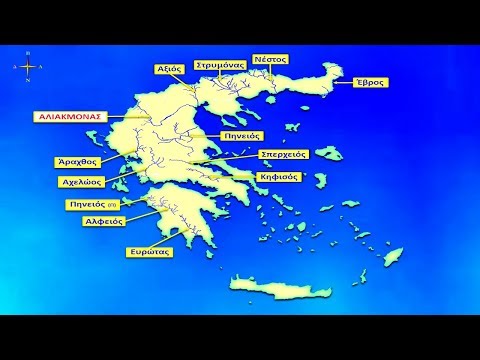 Για παρόμοιο βίντεο σχετικά με τα βουνά της Ελλάδος ακολουθήστε τον παρακάτω σύνδεσμο πατώντας παρατεταμένα Ctrl + δεξί κλικ:https://www.youtube.com/watch?v=VUjA-bBmXwU&t=27sΟ ΔΑΣΚΑΛΟΣ ΣΑΣ!